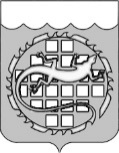 КОНТРОЛЬНО-СЧЕТНАЯ ПАЛАТА ОЗЕРСКОГО ГОРОДСКОГО ОКРУГАЧЕЛЯБИНСКОЙ ОБЛАСТИРАСПОРЯЖЕНИЕ    О внесении изменений в план проверок осуществления закупок товаров, работ, услуг для обеспечения нужд Озерского городского округа  на 2022 год            В соответствии с пунктом 47 Правил осуществления контроля в сфере закупок товаров, работ, услуг в отношении заказчиков, контрактных служб, контрактных управляющих, комиссий по осуществлению закупок товаров, работ, услуг и их членов, уполномоченных органов, уполномоченных учреждений, специализированных организаций, операторов электронных площадок, операторов специализированных электронных площадок, утвержденных постановлением Правительства Российской Федерации от 01.10.2020 № 1576:Внести изменения в план проверок осуществления закупок товаров, работ, услуг для обеспечения нужд Озерского городского округа на 2022 год, утвержденный распоряжением председателя Контрольно-счетной палаты Озерского городского округа от 29.12.2021 № 58:Пункты 1 - 5 плана проверок изложить в следующей редакции:Исключить из плана проверок пункт 6 следующего содержания:2.	Разместить настоящее распоряжение не позднее двух рабочих дней со дня его подписания в единой информационной системе в сфере закупок,              а также на официальном сайте органов местного самоуправления Озерского городского округа в информационно-телекоммуникационной сети «Интернет».3.	Контроль за исполнением настоящего распоряжения оставляю             за собой.4.	Настоящее распоряжение вступает в силу со дня его подписания.ПредседательКонтрольно-счетной палатыОзерского городского округа                                                              Ю.В. Сергеева04 марта 2022 г.№ 15№п/пНаименование учреждения (субъекта контроля)ИНН субъекта проверкиАдрес местонахож-дения субъек-та контроляЦель проведения проверкиОснования проведения проверкиМесяц начала прове-дения проверки1Муниципальное бюджетное об-щеобразователь-ное учреждение "Средняя общеобразова-тельная школа №32 с углуб-ленным изуче-нием английс-кого языка"7422023217Российская Федерация, Челябинская область, г. Озерск, ул. Герцена, д. 12Предупреждение и выявле-ние наруше-ний законода-тельства РФ и иных норма-тивных пра-вовых актов РФ о контрактной системе в сфере закупокПункт 3 части 3 статьи 99 Феде-рального закона от 05.04.2013     № 44-ФЗ «О контрактной системе в сфере закупок товаров, работ, услуг для обеспечения государственных и муниципаль-ных нужд»апрель2Муниципальное казенное учреждение "Управление капитального строительства Озерского городского округа"7422042403Российская Федерация, Челябинская область, г. Озерск, ул. Кыштым-ская, 46Предупреждение и выявле-ние наруше-ний законода-тельства РФ и иных нормативных правовых актов РФ о контрактной системе в сфере закупокПункт 3 части 3 статьи 99 Феде-рального закона от 05.04.2013     № 44-ФЗ «О контрактной системе в сфере закупок товаров, работ, услуг для обеспечения государственных и муниципаль-ных нужд»май3Муниципальное бюджетное учреждение дополни-тельного образования Озерского городского округа «Детская школа искусств»7422027691Российская Федерация, Челябинская область, г. Озерск, п. Ново-горный, ул. Школьная, 10Предупреждение и выявле-ние наруше-ний законода-тельства РФ и иных норма-тивных пра-вовых актов РФ о контрактной системе в сфере закупокПункт 3 части 3 статьи 99 Феде-рального закона от 05.04.2013     № 44-ФЗ «О контрактной системе в сфере закупок товаров, работ, услуг для обеспечения государственных и муниципаль-ных нужд»сентябрь4Муниципальное стационарное учреждение социального обслуживания системы социальной защиты населения Озерский Дом-интернат для престарелых и инвалидов7422009050Российская Федерация, Челябинская область,                  г. Озерск, ул. Перво-майская, д.8Предупреждение и выявле-ние наруше-ний законода-тельства РФ и иных норма-тивных пра-вовых актов РФ о контрактной системе в сфере закупокПункт 3 части 3 статьи 99 Феде-рального закона от 05.04.2013     № 44-ФЗ «О контрактной системе в сфере закупок товаров, работ, услуг для обеспечения государственных и муниципаль-ных нужд»октябрь5Муниципальное бюджетное об-щеобразователь-ное учреждение "Средняя обще-образовательная школа №33 с углубленным изучением английского языка"7422023009Российская Федерация, Челябинская область,                  г. Озерск,ул. Матро-сова, 49Предупреждение и выявле-ние наруше-ний законода-тельства РФ и иных норма-тивных пра-вовых актов РФ о контрактной системе в сфере закупокПункт 3 части 3 статьи 99 Феде-рального закона от 05.04.2013     № 44-ФЗ «О контрактной системе в сфере закупок товаров, работ, услуг для обеспечения государственных и муниципаль-ных нужд»ноябрь6Управление по делам граждан-ской обороны и чрезвычайным ситуациям администрации Озерского городского округа Челябинской области7422021530Российская Федерация, Челябинская область, г. Озерск, пр-кт. Ленина, 86Предупреждение и выявле-ние наруше-ний законода-тельства РФ и иных норма-тивных пра-вовых актов РФ о контрактной системе в сфере закупокПункт 3 части 3 статьи 99 Феде-рального закона от 05.04.2013     № 44-ФЗ «О контрактной системе в сфере закупок товаров, работ, услуг для обеспечения государственных и муниципаль-ных нужд»ноябрь